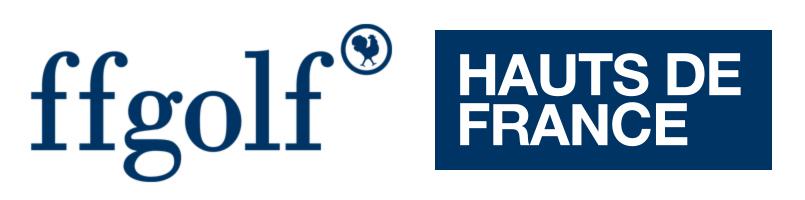 Trophée des écoles de golf du PDCDimanche 22 octobre 2017 au Golf d’ArrasFeuille d’engagementClub :Capitaine le jour de la compétition:Enseignant : Nom…………………………………………. Prénom…………………………………..Signature…………………Responsable des jeunes : Nom……………………………….Prénom……………………………..Signature……………….Feuille d’engagement à envoyer au plus tard le dimanche 15 Octobre 2017CatégorieNomPrénomAnnéeIndexN° de licenceSur classementMinimeU16MinimeU16BenjaminU14BenjaminU14-de 13 ansU12-de 13 ansU12PoucetU10PoucetU10